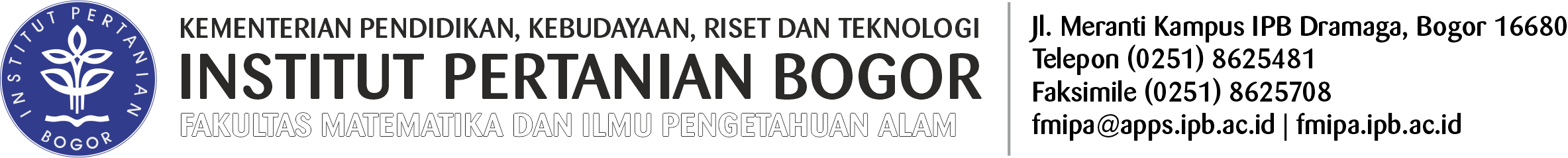 Pengajuan Tidak Menerima Beasiswa/Estimasi BiayaNama	: …………………………………………………………... NIM:………...…………….Program       	: Magister / Doktor (coret yang tidak perlu) Program Studi   : ………………..……….…………………...……………..……………………………Semester	: ………………………………Alamat	: ……………..,…………………...………………………………...………………......	………...…..……………………………………………………………..………………	…………..…………...…………………………………………..………………………	No.Telp………………………………………/HP……………....………………….....Judul Proposal Penelitian1) : …………………………..………………….…………………………….                ………………..……………………………………………………………….……………….…………..…………………………………………………………………………………..………..………………………………………...………………………………  …………………..………………………………..……..….…………………………...	  ………………………………………………………….……………………………......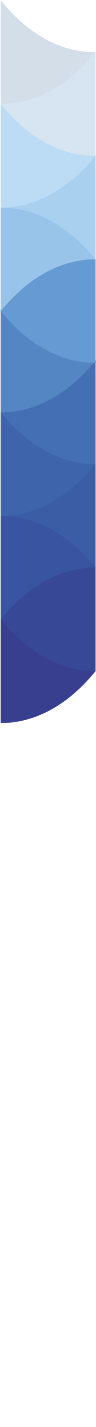 Bogor, ………………….…………..Pemohon,………………………………………..Keterangan:1)  Mohon dikosongkan jika belum menyerahkan proposal penelitian ke SPs_IPBMohon lampirkan informasi terkait beasiswa yang dituju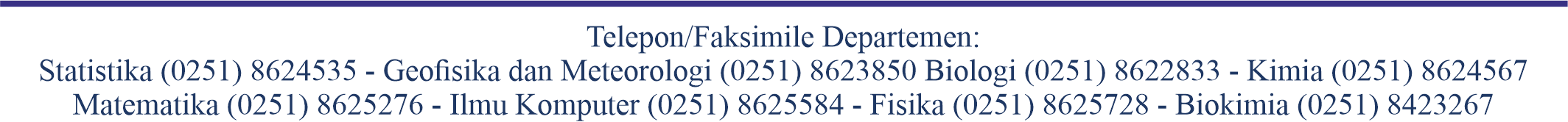 